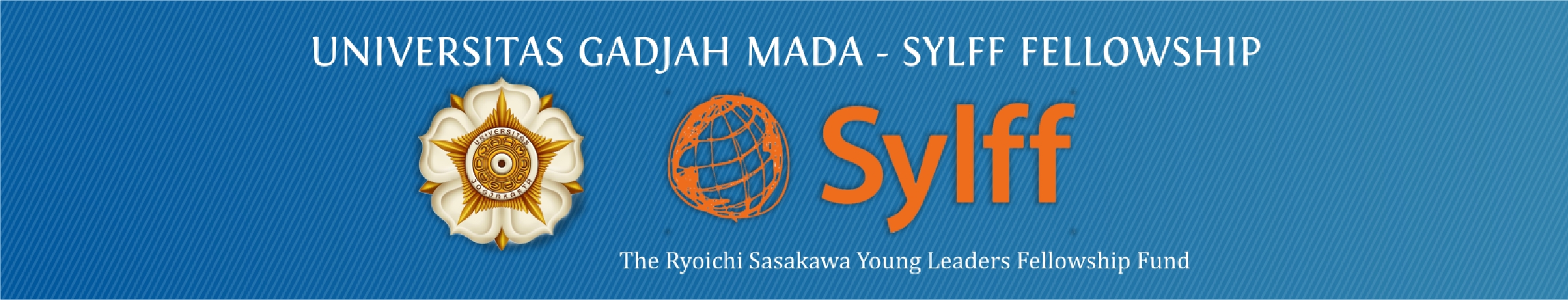 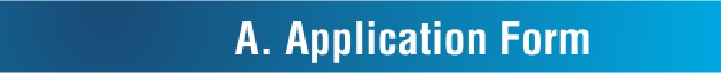 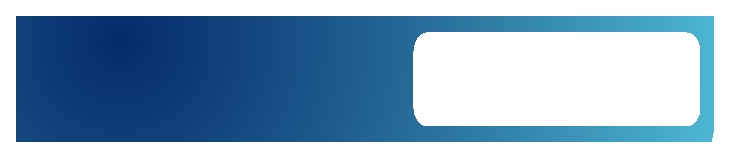 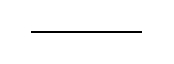 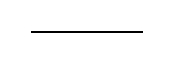 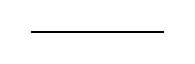 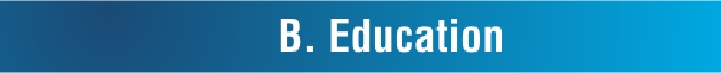 (Please indicate all schools attended since high school up to highest education level obtained)Please attach the academic transcript of your undergraduate courses and graduate courses for PhD applicant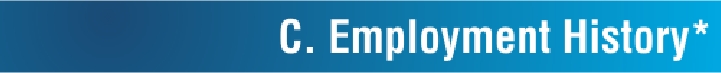 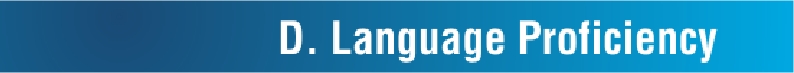 Please attach a valid copy of TOEFL or IELTS for applicant whose native language is not English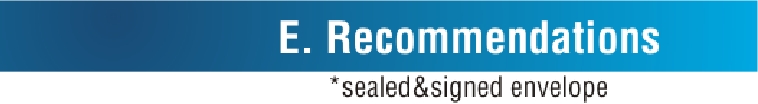 Attached or email to admission@ugm.ac.id1. Name of Referee :Relationship to Applicant :How long you have known the applicant :Submittance form :	via emailhard copyEmail :2. Name of Referee :Relationship to Applicant :How long you have known the applicant :Submittance form :	via emailhard copy>2 years3-4 years > 4 years>2 years3-4 years > 4 yearsEmail :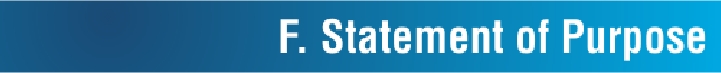 *max 1000 words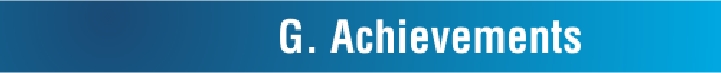 List your recent achievements (up to 5) in the space provided belowPerson to be notified in case of emergency:Fullnam	:Address	:Telephone	:Fax		:Email		:Relationship to applicant:I declare that the information contained above is accurate and true. if there is any falsity in the submitted materials, I will take a full responsibility.Date of Application:Applicant’s name:Applicant’s Signature: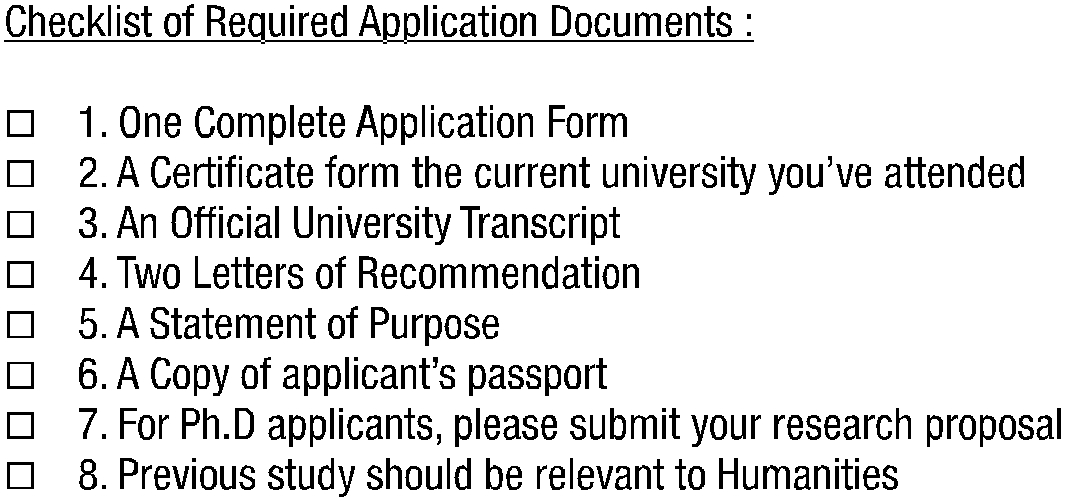 Please attachPlease attachyour most recentyour most recentphoto herephoto hereRegistration numberRegistration numberRegistration numberfor Office Usefor Office Usefor Office UseHome Institute:Major:Major:Major:Last NameFirst NameFirst NameYY/ MM / DDName in fullMr./Ms.Mr./Ms.Mr./Ms.Date of Birth:Date of Birth:Country of CitizenshipCountry of CitizenshipCountry of CitizenshipCountry of CitizenshipCountry of Birth:Country of Birth:Country of Birth:Country of Birth:Address:E-mail:E-mail:Address:Tel:Tel:Mobile:Tel:Tel:Mobile:Program applied:Program applied:Program applied:Program applied:MasterPhDPhDMasterPhDPhDProposed Study Period:Proposed Study Period:Proposed Study Period:Proposed Study Period:Level:Level:Level:MasterMaster2012 SeptemberPh.D.Ph.D.Ph.D.Ph.D.Passport no:Attach a copy of passportAttach a copy of passportAttach a copy of passportAttach a copy of passportAttach a copy of passportAttach a copy of passportDateName ofSchoolAddressRequiredYears StudyMajorDiploma orDegreeGPAFrom ~ ToName ofSchoolAddressRequiredYears StudyMajorDiploma orDegreeGPADatesName & Address of OrganizationPositionType of WorkFrom~ToName & Address of OrganizationPositionType of WorkFrom~ToLanguageReadingWritingListeningSpeakingEnglishExcellent / Good / FairExcellent / Good / FairExcellent / Good / FairExcellent / Good / FairIndonesianExcellent / Good / FairExcellent / Good / FairExcellent / Good / FairExcellent / Good / FairIndonesianOther Language